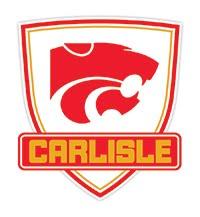 Career Planning Guide2017-2018Leah Heidemann (A-K), 989-5389, leah.heidemann@carlislecsd.orgStephanie Guthrie (L-Z), 989-5386, stephanie.guthrie@carlislecsd.orgwww.carlislehighschoolcounseling.weebly.comwww.carlislecounseling.blogspot.comwww.twitter.com/2CHScounselorsTable of ContentsEqual Opportunity Policy/Definition of Terms/Activities	1Graduation Requirements	2Basic High School Plan	2Distinguished Diploma	3Requirements for Early Graduation	3Schedule Changes	3Dropping Courses during the Semester	4Credit Recovery Options	4Weighted Grading Policy	4Career Planning/Online Curriculum	4Senior Year Plus Guidelines	4Iowa On-Line AP Academy	5Advanced Placement Courses	5NCAA Initial-Eligibility Clearinghouse	5Iowa’s Regent Universities Requirements	6DMACC Career Advantage Programs	8-9Course Offerings	10-37Fine Arts	13World Language	16Language Arts	17Science	19Mathematics	22Social Studies	25Industrial Technology	28Family & Consumer Science	30Business Education	33Physical Education	36Electives	37Registration Forms	38-42Course sequencing guide	43Online Curriculum – Career Reflection	44Equal Opportunity PolicyIt is the policy of the Carlisle Community School District not to discriminate on the basis of race, color, age (for employment), sex, religion, national origin, creed, sexual orientation, gender identity, marital status (for programs), socioeconomic status (for programs) or and disability in its educational programs and its employment practices. There is a grievance procedure for processing complaints of discrimination. If you have questions or a grievance related to this policy, please contact the district Equity Coordinator:Brandon Eighmy, Director of Human Resources and School ServicesCarlisle School Administrative Office, 430 School Street, Carlisle, IA 50047515-989-3589, brandon.eighmy@carlislecsd.orgDefinition of Terms UsedCredit	One credit is earned for successfully completing a course for one semester.PrerequisiteSpecific preliminary requirements must be successfully completed in order to advance to the next course of a sequence within certain disciplines.  "Successfully completed" means that a student should have a passing grade of A, B, C, or D.  The purpose of a prerequisite is to help ensure that students will be successful in subsequent courses.  This will facilitate in the preparation of planning for desired goals in education.  Exceptions may be made through a conference with the parent, student, teacher, and counselor or principal.Carlisle High School ActivitiesGRADUATION REQUIREMENTSBasic High School PlanDistinguished Diploma Early GraduationCarlisle High School students may graduate early provided:  All course requirements as stated in the student handbook have been metA formal application signed by the student, parent, school counselor, and high school principal must be completed and presented to the high school principal by December 1st in the year which the student wishes to graduate.  	If students elect early graduation, the following will apply:Students having been given the option of early graduation shall not be permitted to participate in any extracurricular activity nor will they be eligible for post-secondary option funds following the completion of the graduation requirements, but may attend formal graduation exercises at the end of the eighth semester.  They may also attend all senior activities throughout the year.Students not wishing to attend formal graduation exercises may receive their diploma from the high school principal at the end of the eighth semester.All students, whether they complete requirements for graduation at the end of seven semesters or at the end of the regular school year, will be ranked together in determining class rank.Proof of graduation will be submitted in writing upon request by the high school principal to any institution of higher learning or prospective employer.Parents and students are urged to discuss the possible advantages and disadvantages of early graduation.  The ultimate responsibility for this educational decision will rest with the parents and the students.Dropping Classes During the SemesterTo drop a class during the semester, the student must have a conference with administrators and/or counselors.A student can be dropped from a class by a teacher because of grades, discipline issues, or lack of work completion.Students must complete a drop slip signed by the parent to drop a class. Students who drop courses during the semester will receive an F on their report card and transcript for the semester.Students must maintain a minimum of 6 credits per semester unless on an alternative schedule.  Online Credit Recovery (Board Policy 604.10)In order to take online coursework for credit recovery:The course is not offered at the high school Credit and/or unit/component recoveryUnavoidable scheduling conflictSupplement to homebound instructionStudent has been expelled, but educational services are to be continuedThe principal, with agreement from the student’s teachers and parents, determines the student requires a differentiated or accelerated learning environment.A student may work on online courses for skill development at the request of the principal, counselor, teacher, or parent.Online course work will be scheduled into a period during the regular school day.  Course work may be accessed from any computer with internet access.  NOTE:  Students who fail a required course for the semester will be re-enrolled during the next available semester.Weighted Grading PolicyBoth an unweighted 4.0 scale and a weighted 5.0 scale will be reported. Both weighted and unweighted grade averages and class ranks will be displayed on transcripts. Graduation honors will be determined by the weighted grading scale.  Unweighted grades are awarded on an A's = 4.0, B's = 3.0, C's = 2.0, D's = 1.0, F = 0.  Weighted grading calculation, A's = 5.0; B's = 4.0; C's = 3.0; D's = 2.0, F = 0. Courses to be weighted include any current and future Advanced Placement (AP), and College level courses that are granted credit by an accredited college. Course weight determinations will be made and updated on an annual basis and include courses in all content areas. All college courses taken by students starting in the 2015-16 school year will receive a weighted 5.0 grading scale on transcripts.Career Planning - Online Curriculum The required online curriculum is available from the counseling website.  Each grade level has required components that are due before registering for the next year’s courses.  Students should complete a career assessment at:  www.careeronestop.org and complete the career reflection form on the counseling website.  Students should also complete the transcript reflection form.  The counselors will be available to assist with questions.Senior Year Plus (SYP)By an act of the Iowa legislature, high school juniors, seniors, and identified ELP freshman and sophomore students may enroll for courses at a post-secondary institution.  Funds for this enrollment (up to $250 per course) will be provided by the local school district.  Students must meet the college entrance requirements, be proficient on core areas of the Iowa Assessments, and meet any pre-requisites required by the college.  Post-Secondary classes may be taken over the ICN, at the college campus, or over the Internet.Students may enroll in no more than 11 college credits per semester (this includes courses taken at CHS).  One high school credit will be granted for every 3 hours of college credit earned.  Grades and credits earned will be recorded on the individual’s transcript and will be included in the cumulative grade point average, class rank, and credits earned toward graduation.  Students who do not complete the course or who fail the course and fail to receive credit shall reimburse the school district for all costs directly related to the course. Students must provide their own transportation for on campus courses. Student interested in taking post-secondary courses should contact the counseling office to complete the necessary paper work and to discuss available courses.  The biggest challenge with students enrolling in SYP courses is finding courses to fit into the daily schedule. The deadline to register for SYP is the last day of the semester at CHS immediately preceding the semester in which students wish to enroll or the college’s initial deadline (whichever comes first). Iowa Online AP AcademyPrerequisite:  Students must have 3.5 GPA or higher to enroll in any of the following courses. Enrollment must be completed the spring semester prior to the school year the student wishes to enroll in the course. *Denotes a one-semester course. One-semester courses are available either semester. All other courses are two semesters in length and start only in the fall term.  All College Board Advanced Placement® exams are given in MayNOTE: IOAPA Online AP courses are provided as an option for Advanced Placement courses that are not available at the school site. These courses are not intended to replace classes taught at the school site, nor are they intended to be a "virtual school" apart from the school program. Carlisle offers the following AP courses:  AP Psychology, AP Human Geography, AP US History, AP Government, AP Statistics, AP Calculus AB, AP Calculus BC, AP Physics 1, and AP Chemistry.*For more information about Advanced Placement courses and exams go to http://apcentral.collegeboard.com.Advanced Placement (AP) CoursesCarlisle High School offers 12 AP courses. These courses are weighted on a 5.0 scale. NCAA Initial Eligibility ClearinghouseAthletes who plan to participate in sports at the Division I or II level must earn a qualifying high school grade point average in 16 core courses. The "NCAA Guide for the College-Bound Student-Athlete," which contains the rules and regulations can be obtained on-line at:  www.ncaaclearinghouse.net .  All applications must be completed on-line.  NCAA Approved Core CoursesRegent Admission Index (RAI)
http://www.regents.iowa.gov/RAI/Students who wish to enter Iowa State University, the University of Northern Iowa, or the College of Liberal Arts and Sciences at The University of Iowa directly from high school will be admitted based upon the following four factors: ACT composite score, high school grade point average, high school percentile rank, and number of high school courses completed in the core subject areas.Note: For purposes of calculating the RAI, SAT scores will be converted to ACT composite equivalents; high school rank is expressed as a percentile with 99% as the top value; high school GPA is expressed on a 4-point scale; and number of high school courses completed in the core subject areas is expressed in terms of years or fractions of years of study.A Regent Admission Index (RAI) score will be calculated for each applicant, based on the following equation:RAI = (2 x ACT composite score) + (1 x high school rank) + (20 x high school grade point average) + (5 x number of high school courses completed in the core subject areas)Applicants who achieve at least a 245 RAI score and who meet the minimum high school course requirements will automatically be offered admission. Applicants who achieve less than a 245 RAI score and who meet the minimum high school course requirements may also be offered admission, but their applications will be reviewed on an individual basis.“Typical Student Example”ACT score = 24 X 2 = 48HS Rank = 75% = 75HSGPA = 3.5 X 20 = 70Number of core courses completed = 18 X 5 = 90Admissions Index = 283CORE COURSES AVAILABLE AT CARLISLE HIGH SCHOOLIn addition to meeting the Regent Admission Index requirement, students must complete the minimum number of high school courses specified below for the institution to which they’re applying.DMACC CAREER ADVANTAGE PROGRAMSCareer Academy Registration cards are available in the Counseling Office. You MUST complete a registration form ONLINE to be enrolled. PRE-REGISTER TODAY!1. Visit https://www.dmacc.edu/careeradvantage/Pages/cadmaccclasses.aspxORVisit www.dmacc.eduClick on “Prospective Students”Click on “High School Programs”Click on “Career Advantage Program”Click on “Classes at DMACC”2. Select the Academy location you wish to enroll3. Complete the online pre-registration form*All academy pre-registrations must be approved by your school counselor.*Student are enrolled on a first come, first serve basis.Programs Available at the Southridge CenterAUTO COLLISION Times available: M–F 7:40-9:40am or 1:10-3:10pmThis program introduces students to the highly technological industry of Auto Collision and Repair. Students will gain experience in the areas of basic shop operations and procedures, welding, painting and shop safety. Thirteen DMACC credits are available upon completion of all DMACC Career Academy course offerings. AUTOMOTIVE TECHNOLOGY Times available: M–F 7:40-9:40 am or 1:10-3:10 pmThe Automotive Technology program is designed to prepare students for employment in the automotive service industry. This technological program allows students to gain experience with shop tools, automotive engines, and electricity. Eleven DMACC credits are available upon completion of all DMACC Career Academy course offerings.  A second year of programming is available for returning students as well.AGRIBUSINESS Times available:  M-F 7:40-9:40amThe agribusiness program is designed to prepare students for the rapidly expanding food, fiber and natural resources industry. These courses are the foundation for students who are interested in agronomy, animal science, farm management, or agricultural supply and service. A total of 12 DMACC credits are available upon completion of all DMACC Career Academy offerings.BUSINESS & MARKETING Times available:  M-F 1:10-3:10pmThis program is designed to provide a foundation of business related courses that will prepare students for entrance in multiple business related post-secondary opportunities. A total of 17 DMACC credits are available upon completion of all DMACC Career Academy course offerings.COMPUTER PROGRAMMING Times available: M-F 1:10-3:10pmThis program provides an introduction to the latest in computer science and programming, mobile device applications and computer information systems.  Eighteen DMACC credits are available upon completions of all DMACC Career Academy offerings.CRIMINAL JUSTICE Times available: M–F 7:40-9:40am or 1:10-3:10 pmThe Criminal Justice program introduces students to criminal law and crime scene investigation and prepares students for entry into the criminal justice field. Sixteen DMACC credits are available upon completion of all DMACC Career Academy course offerings.  TEACHER ACADEMY Times available: 1:10-3:10 pmThe Teacher Academy provides students with an opportunity to explore education-related professions and take part in real-life teaching experiences. Students will spend a total of 120 hours shadowing elementary and secondary school teachers during portions of their assigned class time. Courses fulfill Level 1 Field Experience requirements at many four year colleges.  Eight DMACC credits are available upon completion of all DMACC Career Academy course offerings.HEALTH OCCUPATIONS Times available: M–F 7:40-9:40 am or 1:10-3:10 pmThis yearlong program will provide students the opportunity to explore careers in health care and work toward CNA training. Thirteen DMACC credits are available upon completion of all DMACC Career Academy course offerings. Students with a criminal history may be excluded from this program.  Courses require extended clinical sessions in evenings and/or weekends.*WELDING Times available: M-F 7:40-9:40 am or 1:10-3:10pmThis program allows students to engage in experiential learning in the area of welding.  Nine DMACC credits are available upon completion of all DMACC Career Academy course offerings.  DMACC offers both year 1 and year 2 of welding.**Culinary Arts, Dietary Management, Machine Operations/Tool & Die, Diesel, Visual Communications (Graphic Design/Web), Horticulture, Robotics & Control Systems Engineering Technology are available through the Ankeny Career Academy****A “+” indicates a 5.0 weighted course****A “+” indicates a 5.0 weighted course****A “+” indicates a 5.0 weighted course**FINE ARTSGraduation Requirements:  2 credits of practical arts (family & consumer science, business, art courses, or industrial technology).High School Band               		Grades:  9-12                 		Credits:  2 Course #...520/521  							Offered:  All year course                 Prerequisite:  Middle School Band or Instructor Approval        Band is a “performance-based” class for students who enjoy instrumental music.  Emphasis is placed on individual improvement as well as ensemble achievement.  All students in band are required to rehearse and perform with the marching and concert band.  The jazz and pep bands are open to any student in band.  There are also other individual and group opportunities available.  Grading is based on attendance and effort in rehearsals, lessons, and performances as well as outcomes on performance tests and the semester exam.   High school band meets every day.Concert Choir				Grades:  9-12                 		Credits:  2Course #...525/526  							Offered:  All year courseConcert Choir is a “performance-based” class for students who enjoy vocal music.  Students will learn the basic skills involved in choral singing, sing a wide variety of music, and learn to achieve a common goal.  Activities that are required as a member of the Carlisle Choir include all concerts, Fall Musical, every even year, solo-ensemble contest held at Carlisle, and Large Group Contest in May.  Students may participate in the following activities, but they are not required: singing the National Anthem, OPUS (freshmen), All-State, Raccoon River Conference Vocal Festival and any other vocal opportunities that may be available. Introduction to Design                          	 Grade:  9-12			Credits:  1Course #...550                                       					Offered:  Both Semesters, Student DemandThis Studio Course deals with the development and creation of basic design. We will work with Pattern Design, Tessellations, Stamp Design, and a variety of other design manipulations.  No prior knowledge or experience in art is necessary!  A good introductory class to experience a variety of artistic fundamentals.Comic Book Design 			Grade:  9-12			Credits:  1Course #...562								Offered:  Both Semesters, Student DemandThis studio course deals with the creation and production of Comic Book Characters, Comic Book Pages and Comic Book Covers. Students will develop and design characters and stories relating to these characters that will be turned into Comic Book Pages and Covers. Drawing                       			Grade:  9-12                 		Credits: 1Course #...552  								Offered:  Both Semesters, Student DemandThis studio course introduces students to basic drawing skills and techniques. We will work with pencils and other drawing materials to develop black and white drawings. No prior knowledge or experience necessary! Here you learn the basics of how to draw and do projects that teach about drawing in pencil.  Black, white, and gray drawing, no color.Color Drawing				Grade:  9-12			Credits:  1Course #...553								Offered:  Both Semesters, Student DemandThis course focuses on basic drawing skills related to drawing in color. Students will work with a variety of color materials to develop and create drawings in color. No prior knowledge or experience necessary!  You get to draw in color with things like colored pencil, pastels, ink, and other similar materials.Graphic Art				Grade:  9-12			Credits:  1Course #...554								Offered: Both Semesters, Student DemandThis course is designed to teach students about the basics of graphic art. It is a class that deals with design in the everyday world from posters, logos, and brochures to billboards, business cards, and product design. Work is done both in class and on the computer. No prior knowledge or experience necessary!Cartooning				Grade:  9-12			Credits:  1Course #...555								Offered: Both Semesters, Student DemandThis course examines and explores the art of cartooning. It is for anyone who has an interest in cartooning or likes cartoons. We will make a variety of cartoons and we will watch and discuss cartoons from both the past and present. . No prior knowledge or experience necessary!  Here you will make cartoons.  You will make things like you see in the comics in the paper, comic books, and caricatures.Painting                         			Grade:   9-12                		Credits:  1Course #...556								Offered: Both Semesters, Student DemandThe course deals with basic painting techniques, movements and styles. Students will learn the basics of color and work with acrylic and water color paint. No prior knowledge or experience necessary!  You will learn about paint and color and create paintings of different types, styles, and subject matter.Surfaces and Structures          		Grade:  9-12                    		Credits:  1Course #...557								Offered: Both Semesters, Student DemandIn this course students will create a variety of designs and sculptural forms. Anything goes here as students will explore a variety of materials and artistic processes.  Examples of some of the work in this course would be mirror design, painting, drawing, 3-D design etc. You will make a bunch of different things on a bunch of different surfaces.  It could be anything!Art for Practical Usage:                                  Grade:   9-12                		Credits:  1Course #...563								Offered: Both Semesters, Student DemandThe course deals with how you can use art to help you in other areas of school and in life. We will focus on the use of proper design as it pertains to things like brochure design, poster design, business cards, logos, images within documents etc… Advanced Art          			Grade:  10-12                    		Credits:  1Course #...558/561							Offered: Both Semesters, Student DemandThe following courses are designed for students interested in pursuing their interest in art and for those students that have an interest in going on to college for art.  Advanced art can be taken multiple times for credit. No one area of advanced art can be taken more than one time. For example: a student could take art history, comic book design and abstract painting as advanced art classes but cannot take art history more than once.  The following is a list of focus areas that students may choose to explore:  Abstract Drawing- students will develop their ability to look at things in an abstract mannerAbstract Painting-students will explore a variety of abstract painting techniques and stylesAdvanced 3-D Design – Students will explore and develop 3-D structures.Advanced Cartooning- students will complete weekly strip cartoons and political or use oriented cartoonsAdvanced Design- students will work with more advanced designs and patterns as well as illustrationsAdvanced Drawing- black/white and color drawing and biological and graphic illustrations will be exploredAdvanced Graphic Art- Deals with a further exploration into creating design graphically.Advanced Painting- students will explore painting styles, movements and techniques Advanced Surfaces and Structures-students will explore a variety of materials and processes to create designs and sculptural formsComic Book Design-students will develop a comic book from inception to completionPhotography – Having your own camera and printing supplies would be necessary to do this. DMACC Drawing: Course #...559				Grades: 11-12 			Credits: 1 (3 DMACC)This studio course aims to develop students’ ability to render figures and objects and to refine drawing skills and techniques. Working primarily from dry media, students will use line, value and tone to develop an understanding of proportions, structure, and anatomy of the figure, of objects and of things around them in the world.  This is a college level course and expectations will be such.  Students will earn 3 DMACC college credits for ART133.DMACC Painting:  Course #...560				Grades: 11-12 			Credits: 1 (3 DMACC)This studio course aims to develop students’ ability to paint a variety of forms and concepts and to refine their painting skills and techniques. Working primarily from acrylic paint students will create paintings using their imaginations, the real world and historical data. They will learn the various tenants of painting and how to apply them to their work.  This is a college level course and expectations will be such. Students will earn 3 DMACC college credits for ART143.WORLD LANGUAGEGraduation Requirements:  NonePLEASE NOTE:  World language increases your score on the Regent Admission Index for Iowa Regent Universities.  Spanish I            								Credits:  2Course # ...500/501							Offered:  All year course      This course is an introduction to the Spanish language and culture.  Conversational and grammatical formations are supplemented by both listening and writing activities.  There is an emphasis on sentence structure, useful vocabulary, and acquiring proper pronunciation skills.  Students are required to take notes in class throughout the school year.The student will participate in individual speaking activities that allow for oral practice in the Spanish language, and be expected to learn and retain explanations given in class.  An awareness of, and appreciation for, cultural differences will be instilled.Spanish II         								Credits:  2Course #...502/503 							Offered:  All year course    Prerequisite:  Full year of Spanish I (It is strongly recommended students receive a B- or better in Spanish 1 to continue on to Spanish 2)      	This course will continue developing oral, listening, reading, and writing skills.  A greater understanding of the various aspects of conversational construction will be stressed.  Individual and group activities will be used in comprehension, speaking, and writing.  Cultural differences continue to be presented to promote cultural awareness.  Daily work provides practice and aids in mastering the language.  The students' ability to use the target language in speaking and in writing will be a part of the evaluative process.  Students are expected to initiate conversations in Spanish with the instructor.Spanish III           							Credits:  2Course #...504/505							Offered:  All year course             	Prerequisite:  Full year of Spanish IIMore emphasis is placed on students using Spanish in conversations.  This course will stress further oral and written competency, increased student initiative in recognition and reading skills.  Hispanic culture is compared and contrasted with our own.  Students will be evaluated on their ability to use the written and spoken language.  AP Spanish Language & Culture         					Credits:  2**This course is weighted on a 5.0 GPA scale**Course #...506/507                                                                               		Offered:  All year coursePrerequisite:  C- or better in Spanish III or instructor approvalMaterial presented in this course is at a beginning university level. This course will stress further oral and written skills, a refinement of students' grammar skills and abilities to translate. The course focuses on reading from authentic resources, such as literature and multimedia sources and interpreting meaning and responding in Spanish. A strong emphasis will be placed on using spoken Spanish and being able to explain and to express opinions. The course will prepare students to take the AP Spanish Language and Culture exam in the spring and also improve their Spanish abilities simultaneously. LANGUAGE ARTSGraduation requirements: Language Arts 9, Language Arts 10, Language Arts 11, Language Arts 12 OR Composition I, and Elective.Language Arts 9-12			Grade level Springboard curricula with consumable student workbook for each student. Each Language Arts unit will introduce academic vocabulary, key ideas and details, language and writer’s craft items, multiple writing prompts, and access a variety of texts. Instructors will focus instruction on learning targets that connect to Advanced Placement concepts and citation of textual evidence, implement a variety of learning strategies with guided reflection on the learning process, and assess student learning multiple times per unit. Springboard curricula used grades 6-12 will offer students multiple chances to learn language arts concepts for mastery. Advanced Language Arts 9-11		 Advanced Language Arts will follow the same curriculum, but will be modified to challenge students’ higher thinking skills.  Students will have more independent reading assignments and engage in more class discussion.  Students who take Advanced Language Arts must be highly motivated.  AP Literature and Composition		Grade:  10, 12			Credits:  2**This course is weighted on a 5.0 GPA scale**Prerequisite:   B- or higher in previous LA coursesCourse #...170/171							Offered:  All year courseStudents who choose AP Literature & Composition should be interested in studying literature of various periods and genres and using this wide reading knowledge in discussions and written analysis. As they read, students consider a work’s structure, style and themes, as well as much smaller scale elements as the use of figurative language, imagery, symbolism, and tone. Students should expect to read several novels, short stories, plays, and poetry. Students must have a B or above for  both semesters of previous year’s ELA course.Composition I				Grade: 12			Credits:  1 (3 DMACC-ENG105)**This course is weighted on a 5.0 GPA scale**Course #...150								Offered:  Fall SemesterPrerequisite:  Score of 70 or higher on COMPASS OR 21 or higher on ACT English, proficient on all core IA AssessmentsRecommended:  B- or higher in previous LA coursesThis course is designed for students who have made a decision to attend a four-year college or university and feel they need further preparation in composition and literature analysis.  Course content contains analysis of a body of literature which contains, in part, Brave New World, Death of a Salesman, and various nonfiction sources.  Major writing assignments include a personal essay, a critical analysis, a research paper, and a comparison/contrast essay.  Composition II				Grade:  12			Credits:  1 (3 DMACC- ENG106)**This course is weighted on a 5.0 GPA scale**Course #...151								Offered:  Spring SemesterPrerequisite:  C- or higher in Composition IStudents will develop expository and persuasive writing skills by examining rhetorical patterns and theoretical approaches in published texts. The course explores structure, style, research, and documentation. Students will write a 30-50 page senior thesis on a topic of their choice.Creative Writing				Grades: 11-12			Credits:  1Course #...162								Offered:  One Semester	This is a composition class designed to give students the opportunity to discover, explore, and attempt different formats of writing.  Students will write personal essays, short stories, various poems, a one-act play, and a novella.  Students will have the opportunity receive and provide feedback in a writing lab format.  Issues in Contemporary Literature   	Grades: 11-12			Credits: 1Course #...163		       	       				 	Offered:  One SemesterThis course will address issues of contemporary interest contained in literature written within the past 50 years.  The class will involve reading various forms of literature, viewing video selections, researching various topics in print and electronic media, and participating in class discussion, individual presentations, and group presentations.  The grade for the course will be based on class participation, completion of projects, completion of assigned reading, and tests and quizzes.Communication Skills			Grades:  11- 12	   		Credits:  1 (3 DMACC-COM703)**This course is weighted on a 5.0 GPA scale**Course #...164								Offered:  One Semester  	This course will focus on verbal and nonverbal communication elements, including ways to improve intercultural communication and communication between the genders. Students will practice adapting communication content and style for different purposes and different audiences. Students will prepare and deliver many speeches, including a formal research presentation. This course is required for vocational programs.  The 3 DMACC credits may transfer to four-year colleges or universities as elective credit.  Alternative Literary Perspectives		Grades 10-12			Credits:  1 Course #...165								Offered:  Spring SemesterThis class will focus on applying critical analysis to genres beyond the common novel.  Students will examine news/social media, graphic novels, music, and film in order to identify the important roles they play in modern society.Drama					Grades 10-12			Credits:  1 Course #...641								Offered:  Fall SemesterIntro to drama allows students to experience the world of theater both in front of and behind the curtain.  Students will hone their onstage abilities with basic acting techniques—including oral interpretation, vocal and physical expression, and improvisation.  The class will also explore general stage design focusing on set construction, lighting, and sound.SCIENCEGraduation Requirements:  6 credits Suggested sequence for science coursesPhysical Science     			Grade:  9				Credits:  2Course #...200/201								Offered:  All year coursePhysical Science is the study of matter and energy.  Major areas of study include classification of matter, atoms, motion, energy, waves, magnetism, earth and space science.  Hands-on learning and lab activities are an important part of this class.  Another key part of physical science is using mathematics to describe the world around us. This class serves as an introduction to concepts covered in more detail in chemistry and physics. Biology                      			Grade:  10           				Credits:  2Course #...210/211								Offered:  All year course   Prerequisite:  Physical ScienceBiology deals with living organisms and how they function.  This involves studying topics such as ecology, genetics, and biotechnology. The course utilizes laboratory experiences so each student has the opportunity to explore concepts while using the scientific method of inquiry.  Instructional methods included in biology are lab activities, discussion, lecture, and group collaboration.Chemistry                     	 		Grades:  10-12       			Credits:  2Course #...220/221								Offered:  All year course	Prerequisite:  C- or better in Algebra I and Biology; concurrent or previous enrollment in Algebra II or Applied MathChemistry is the study of matter and the changes it undergoes.  First semester chemistry emphasizes how to describe and measure matter, atomic structure, formula writing, chemical reactions, and the Mole (a chemist’s favorite number!).  Second semester includes units on bonding, kinetic theory, gas laws, acid-base theory, and nuclear chemistry.  Students will participate in many lab activities that encourage them to explore concepts prior to discussion and apply what they have learned in a new manner.  Advanced Chemistry			Grades:  10-12       			Credits:  2Course #...224/225								Offered:  All year course	Prerequisite:  C- or better in Algebra I and Biology; concurrent or previous enrollment in Algebra II or Applied MathStudents who take accelerated chemistry are interested in quantitatively and conceptually exploring the interactions between matter and energy to a greater extent than what is provided in chemistry.  The class will allow students to be more prepared for AP chemistry or other college-level chemistry curriculum, but they are not required to take AP chemistry.  The class will cover an accelerated version of the chemistry curriculum and wrap up the year with a transition into units of study that cover states of matter, thermodynamic basics, kinetics, and equilibrium that will represent introductory college-level curriculum and rigor.Chemistry in the Community		Grades: 11-12				Credits: 2Course #...222/223								Offered:  All year coursePrerequisite:  BiologyChemistry is the study of matter and the changes that it undergoes.  This class is designed to give students a background in chemistry, without the math emphasis.  Students will perform experiments, write lab reports, and have traditional tests and quizzes.  The topics of study include measurement and matter, atomic and periodic table history, chemical compounds, chemical reactions, modern atomic theory, bonding, phases of matter, acid-base theory, and organic chemistry.  This course is recommended for students who want to learn about chemistry without as much math OR for students who want more of a science background before taking college science courses.  Course does not count in RAI for students attending one of Iowa’s regent universities.AP Physics 1					Grades:  11-12			Credits:  2**This course is weighted on a 5.0 GPA scale**Course #...232/233								Offered:  All year coursePrerequisite:  Chemistry and Algebra 2This course the equivalent to a first-semester college course in algebra-based physics. The course covers Newtonian mechanics (including rotational dynamics and angular momentum); work, energy, and power; mechanical waves and sound. It will also introduce electric circuits. This class has a very strong mathematical emphasis. In addition, students are expected to complete web-based lessons and labs independently once per week.  This class prepares students for the AP exam and those scoring a 3 or better may receive college credit.  AP Physics 2					Grades:  12			Credits:  2**This course is weighted on a 5.0 GPA scale**Course #...234/235								Offered:  All year coursePrerequisite:  AP Physics 1This course the equivalent to a second-semester college course in algebra-based physics. The course is a continuation of AP Physics 1. The class covers thermodynamics, fluids, electrostatics, circuits, magnetism and electromagnetism, optics, and quantum physics. In addition, students are expected to complete web-based lessons and labs independently once per week.  This class prepares students for the AP exam and those scoring a 3 or better may receive college credit.  Anatomy & Physiology            			Grades:  11-12           		Credits:  2Course #...262/263								Offered:  All year course   	Prerequisite/Co-requisite:  Biology and Chemistry or Chemistry in the CommunityAnatomy and physiology is the study of the human body and how it works.  A major focus of this course is systemic anatomy where students examine the various systems of the body.  Emphasis is on the following systems: integumentary, skeletal, muscular, digestive, and circulatory.  During this time, other concepts such as organic chemistry, histology, and biotechnology are utilized.  Instructional methods include laboratory activities, independent study, discussion, and lecture. This course concludes with a complete dissection of the fetal pig.  AP Chemistry					Grades: 11-12			Credits:  2**This course is weighted on a 5.0 GPA scale**Course #...260/261								Offered:  All year coursePrerequisite:  ChemistryIn this course, students will take an extended look at some of the concepts from chemistry as well as brand new ideas.  This class will help to better prepare the students for later chemistry courses in terms of content and additional lab experiences, procedures, and technology.  The main topics of this course will include chemical reactions, quantum theory, bonding, thermochemistry, gases, liquids and solids, solutions and solubility, kinetics, equilibrium, acid/base equilibrium and equilibrium and solubility.  This course is recommended for any student considering a medical, engineering, or any other science related career path.  This class prepares students for the AP exam and those scoring a 3 or better may receive college credit.  This course is an elective and cannot be used as a substitute for an Iowa Core course.PLTW Principles of Biomedical Science		Grades: 11-12 (10 if space permits)	  	Credits:  2**This course is weighted on a 5.0 GPA scale**Course #...240/241								Offered:  All year coursePrerequisite:  BiologyThis introductory biomedical science course allows students to investigate concepts of biology and medicine as they explore health conditions such as heart disease, diabetes, sickle-cell disease, hypercholesterolemia, and infectious diseases.  Students will determine the factors that led to the death of a fictional woman as they piece together evidence found in her medical history and her autopsy report.  Students will investigate lifestyle choices and medical treatments that might have prolonged the woman’s life and demonstrate how the development of disease is related to changes in human body systems.  The activities and projects introduce students to human physiology, biology, medicine, and research processes and allow students to design experiments to solve problems.  Key biological concepts including maintenance of homeostasis in the body, metabolism, inheritance of traits, and defense against disease are embedded in the curriculum. This course is an elective and cannot be used as a substitute for an Iowa Core course.Introduction to Computer Science		Grades: 9-12			Credits: 1Course # 250									Offered: One semester	In Introduction to Computer Science (ICS), students will have the opportunity to use their creativity to find solutions that can be handled by technology.  In this introductory class, we will be using the user-friendly interface of MIT App Inventor to explore the functions and methods available to programmers, and then use what we have learned to build mobile applications of our own and for a client.  Later in the class, we will transition from MIT App Inventor to Python Programming Language.  This will allow students to transfer what they have learned from a visual-focused way of creating, to a more abstract, text-based tool. This course is an elective and cannot be used as a substitute for an Iowa Core course.MATHEMATICSGraduation Requirements:  6 credits (All students are required to complete Algebra I, Geometry, and Algebra II OR Applied Math to graduate)Suggested sequence for math coursesPre-Algebra  				Grades:  9            		Credits:  2Course #...300/301							Offered:  All year course        	Prerequisite:  Teacher Recommendation – Competency Test ResultsThis course deals with the following mathematical concepts:  number and operation sense, measurement, introduction to solving algebraic equations and expressions, ratios and proportions, graphing linear equations, geometry, problem solving skills, and data analysis and probability.  This course is designed to help students improve their ability and confidence towards math and prepare for a successful completion of Algebra I.Algebra I (Required)                 	     	 Grades:  9-12                  		Credits: 2Course #...310/311			    		 Offered:  All year course         	Prerequisite:  Pre-Algebra or 8th grade mathThis course deals with the following mathematical concepts:  Solving algebraic equations, simplifying expressions, polynomial operations, graphing linear equations, problem solving, data analysis and probability among other topics. This course is designed to help students improve their ability and confidence toward math and prepare students for successful completion of Geometry and/or Algebra II. Geometry                       			Grades:  9-12              		Credits:  2Course #...320/321							Offered:  All year course          	Prerequisite:  Algebra IThis course is designed to emphasize the study of properties and applications of common geometric figures in two and three dimensions.  It includes the study of transformations and right triangle trigonometry.  Inductive and deductive reasoning skills are used in problem solving situations and real-world connections are made.  It also emphasizes writing formal proofs to justify properties of geometric figures.Algebra II                     			Grades:  9-12           		Credits:  2Course #...330/331							Offered:  All year course         	Prerequisite/Co-requisite:  Successful completion or concurrent enrollment (with teacher approval) in Geometry Algebra II starts with a continuation of concepts studied in Algebra I.  Students will be challenged by new concepts that require graphing skills, function analysis, and solving higher order equations.  Students are introduced to systems of equations, the complex number system, conic sections, rational expressions, and trigonometry.Applied Math				Grades:  11-12			Credits:  2 Course #...332/333							Offered:  All year coursePrerequisite:  Geometry or Teacher recommendationThis course is a continuation of Algebra I and Geometry and not designed for those that have completed Algebra II.  Many topics of elementary algebra will be reviewed and expanded on from Algebra I and Geometry.  Some of the topics include equations, inequalities, quadratics, probability and statistics, personal finance, geometry, and others. Applications of these topics will also be explored. Probability and Statistics			Grades:  10--12			Credits:  2 Course # 370/371...							Offered:  All year coursePrerequisite:  Completion or concurrent enrollment in Geometry or Algebra IIStatistics is the science of collecting, analyzing, and interpreting data while probability is determining how likely something is to occur.  Together, probability and statistics is one of the most applicable used branches of mathematics used (and often highly misused) by the general public.  Upon completing the class, students will have an understanding of the basic concepts of probability and statistics including exploring data through patterns and graphs, sampling and experimentation with planning and conducting studies, exploring randomness with probability and stimulation, and statistical inference.  The course is also a good, but not required, course introducing several topics in AP Statistics.Pre-Calculus				Grades:  10-12			Credits:	2Course #...340/341							Offered:  All year course	Prerequisite:   Algebra IIThis course is designed to provide a thorough background for entry into a calculus course.  Topics of Algebra II will be reviewed and studied with an emphasis on the different types of functions including polynomial, rational, trigonometric, logarithmic and exponential functions.  Pre-Calculus is strongly recommended for college-bound students and is necessary for students who plan on taking AP Calculus.AP Calculus AB				Grade:  11-12			Credits:  2**This course is weighted on a 5.0 GPA scale**Course #...350/351							Offered:  All year course	Prerequisite:  Pre-calculus This course will result in equivalent skills to a collegiate Calculus I course.  Topics covered will be limits of functions, the derivative, applications of derivatives, rates of change, definite and indefinite integrals, the fundamental theorem of calculus, and applications of integrals.  Calculus is strongly recommended for students pursuing a degree at a 4-year college, especially if pursuing the sciences.  Successful completion of this course will entitle the student to take the Advanced Placement Calculus AB Exam for college credit.AP Calculus BC				Grade:  12			Credits:  2**This course is weighted on a 5.0 GPA scale**Course #...352/353							Offered:  All year course	Prerequisite:  AP Calculus ABThis course will result in equivalent skills to a collegiate Calculus I and Calculus II course.  Topics covered will be limits of functions, the derivative, applications of derivatives, rates of change, definite and indefinite integrals, the fundamental theorem of calculus, applications of integrals, differential equations, sequences, series, and parametric and polar equations.  Successful completion of this course will entitle the student to take the Advanced Placement Calculus BC Exam for college credit.AP Statistics				Grade:  10-12			Credits:  2 **This course is weighted on a 5.0 GPA scale**Course #...372/373							Offered:  All year coursePrerequisite:  C+ or higher in Algebra IIAP Statistics is not a traditional math class.  Statistics is the science of collecting, analyzing, interpreting, and drawing conclusions about data while probability is determining how likely something is to occur.  Together, probability and statistics is one of the most applicable branches of mathematics used (and often highly misused) by the general public.  This course will result in the equivalent skills to a collegiate introduction to statistics course.  Topics covered will be descriptive statistics, designing studies, probability, and inferential statistics.  Successful completion of this course will entitle the student to take the Advanced Placement Statistics Exam for college credit.SOCIAL STUDIESGraduation Requirements:  6 credits (World History, US History OR AP US History, Government, elective)Suggested PathwayWorld History (Required)                  			Grades: 9		Credits:  2Course #...400/401								Offered:  All year course     	World history provides coverage of the major segments of the history of our world, including Western and non-Western history from the civilization of Summer to modern times.  This course will help students develop an understanding of the events of the past in order to fully comprehend what is happening in the present.  We will compare and contrast past cultures and civilizations and identify how these civilizations have contributed to modern cultures.United States History (Required)    			Grade:  11            	Credits:  2Course #...410/411								Offered:  All year course  	This course will first briefly review United States political, economic, and social events from the period of the birth of our nation up to the Reconstruction Period (post Civil War).  Study will then continue on the time period following 1865 up to the present day.  The course will help prepare students for the future by instilling an appreciation for the development of American institutions and ways of life.  There will be an emphasis on discovering the relevancy between the lives of our ancestors and our own present lives and conditions.AP US History (meets US History requirement)		Grade:  11            	 Credits:  2**This course is weighted on a 5.0 GPA scale**Course #...412/413								Offered:  All year course  The AP U.S. History course is designed to provide students with the critical analytic skills and factual knowledge necessary to deal critically with the problems and materials in U.S. History. Students should learn to assess historical materials—their relevance to a given interpretive problem, reliability, and importance—and to weigh the evidence and interpretations presented in historical scholarship. This course should develop the skills necessary to arrive at conclusions on the basis of an informed judgment and to present reasons and evidence clearly and persuasively in essay format. The course will include extensive chronological coverage and readings on a broad variety of topics in such special fields as economic history, cultural and intellectual history, and social history, in addition to political–constitutional and diplomatic history.  This class prepares students for the AP exam and those scoring a 3 or better will receive college credit.American Government (Required)		Grade: 12			Credits: 1Course #...420									Offered:  Both semesters		The purpose of this course is to insure that students gain a thorough understanding of the fundamental principles of American government. Students will study federal, state, and local levels of American government, as well as the fundamentals of the U.S. Constitution.  Government is a required course for graduation.AP Government and Politics			Grades:  12			Credits:  2**This course is weighted on a 5.0 GPA scale**Course #...421A/421B									Offered:  All year courseThis course will follow the guidelines for the AP Government Curriculum.  It will be far more rigorous than the regular Government class in that it will go into far more depth and will incorporate the topics of political assimilation, political media, and political parties. A student will be qualified for an AP course examination which upon successful passage may be used as college credit.  A college-bound student interested in pursuing a career in government or pursuing law school should take this course.  Students should enroll in American Government and AP Government for the year if they are interested in this course.  Psychology                     				Grades:  10-12         		Credits:  1Course #...461									Offered:  One Semester		Psychology presents an introduction to the study of human behavior.  Topics covered will include experimental methods, classical and operant conditioning, biology of behavior, perception, motivation, altered states, personality, developmental psychology, and abnormal psychology.  Students are expected to cover and test over large quantities of reading material.  The course is recommended for those interested in the social sciences and those pursuing a college study of humanities.AP Psychology					Grades:  10-12			Credits:  2**This course is weighted on a 5.0 GPA scale**Course #...462/463								Offered:  All year courseThe purpose of the Advanced Placement course in Psychology is to introduce students to the systematic and scientific study of the behavioral and mental processes of human beings and other animals. Students are exposed to the psychological facts, principles, and phenomena associated with each of the major subfields within psychology. They also learn about the ethics and methods psychologists use in their science and practice. Upon completion of the course, students will have the opportunity to take the Advanced Placement Psychology Exam, affording college credit for successful scores on the exam.Economics     	 				Grades:  10-12      		Credits:  1Course #...464			 						Offered:  Fall Semester		This course will cover basic macro and micro economic concepts and theories.  Some of these theories include supply and demand, monetary policy, fiscal policy, price determination, scarcity, and market behavior.  The student will study stock investments.  Sociology                     				Grades:  10-12         		Credits:  1Course #...465									Offered: One SemesterThis course will attempt to provide an understanding of the origin, development, organization, and functioning of human society.  Students will study the processes and patterns of individual and group interaction, the forms of organization of social groups, and group influences on individual behavior.  They will also examine the individual's specific role in society, some of the past and present social problems, and how to cope with these problems today.AP Human Geography              			Grades:  9-12         		Credits:  2**This course is weighted on a 5.0 GPA scale**Course #...466/467								Offered: All year coursePrerequisite:  Successful completion of World HistoryThe purpose of the AP course in Human Geography is to introduce students to the systematic study of patterns and processes that have shaped human understanding, use, and alteration of the Earth’s surface.  Students employ spatial concepts and landscape analysis to examine human social organization and its environmental consequences.  They also learn about the methods and tools geographers use in their science and practice.  American History through Film			Grades:  10-12			Credits:  1-2Course #...468/469								Offered:  All yearThis is an elective course for students who are inquisitive and interested in the study of history through film.  This course will be broken up into two semester courses.  The fall semester course will concentrate on the Revolutionary period to the World Wars.  The spring semester course will concentrate on the Cold War period to the September 11th terroristic attacks.  We will use film to approach the history of the United States through major historical periods throughout American history.  Students will explore historical topics and periods using films, outside readings, lectures, and class discussions.  They will work individually and in groups to understand the validity of films as historical sources.  This is a history course and as such is reading and writing intensive.INDUSTRIAL TECHNOLOGYGraduation Requirements:  2 credits of practical arts (art, family & consumer science, business, or industrial technology). All courses are open to both male and female students.Students who take a sequence of courses in a Career and Technical area will be better prepared for a specific field at the community college.  Students earn college credits for the concurrent classes.  Students interested in Construction Trades or Drafting and Design should consider the following courses:Woods I					Grade:  9-12	  		Credits:  1Course#...530								Offered:  Each SemesterThis course will introduce students to the study, use and care of various hand tools and basic power tools.  Students will be required to complete three projects designated by instructor.Woods II          				Grades:  10-12     		Credits:  1Course #...531								Offered:  Each Semester	Prerequisite:  Woods I This course will build on and further student’s knowledge of woodworking.  Students will begin to research, design and construct projects for the semester.  Project fees may apply.  Woods III        				Grades:  11-12   			Credits:  2Course #...532/533							Offered:  All year course	Prerequisite:  Woods I and II Students will be researching, designing, drafting, and constructing projects that will be enter into the end of the year statewide expo. If time allows students will have the option of making an individual project.  Students may need to purchase additional materials for individual projects. Project fees may apply.Construction Technology     	  	Grades:  10-12        		Credits:  1Course #...534								Offered:  Each semester, student demandPrerequisite:  Woods I and IIStudents will learn about and take part in various activities of the construction industry with the emphasis on concrete, framing, electrical, plumbing, drywall, carpentry, and roofing. Students will also spend a large amount of time learning about metalworking/ welding. Students will be asked to design/ build a small metalworking/ welding project for themselves.  Students may need to purchase additional materials for individual projects.Next Step - After completing Construction Technology students are prepared to take Building Trades. Building Trades					Grade:  11-12		Credits:   4 / 7 DMACC**This course is weighted on a 5.0 GPA scale**Course #...537/538							Offered:  Year-long coursePrerequisite:  Construction Technology, Instructor ApprovalA year-long construction course designed to give students advanced training and experience in residential construction.  Students will be involved in constructing a home.  Areas covered include:  planning, financing, excavation, concrete, framing, electrical, plumbing, sheetrock, trim and landscaping.  Students must meet all requirements and submit an application to be considered for acceptance into the class.  Students must provide their own transportation and basic hand tools.  Building Trades meets in a two period block.  Seniors will have priority.CADD I (Computer-Aided Drafting & Design)	Grades:  9-12		Credits:  1Course #...540								Offered:  Each SemesterEntry-level design course where students will learn the fundamentals of computer-aided drafting and design.  Students will be introduced to the world of design and will explore career opportunities in the industry.  Students will use the AutoCAD program to create drawings and solve design problems.  Topics include:  Drawing Set-up, Drafting Fundamentals, Modifying Tools, Dimensioning, Plotting, 2D & Multi-view Drawings.  Students will work individually and in small groups on projects in the Mechanical Design, Architectural Design and Civil Engineering fields.CADD II (Computer-Aided Drafting & Design)	Grades:  9-12		Credits:  1Course #...541								Offered:  Each SemesterPrerequisite:  CADD IIntermediate-level design course with an emphasis on solid modeling.  Students will use the AutoCAD, AutoCAD Architecture and Inventor Professional programs.  Topics include 2D drafting, Section Drawings and 3D Solid Modeling.  Students will work individually and in small groups on projects in the Mechanical Design, Architectural Design and Civil Engineering fields.Architectural Design			Grades:  10-12			Credits:  1 Course #...542  								Offered:  Each SemesterPrerequisite:  CADD IIArchitectural design course geared towards residential building.  Area of study include:  plot plans, site plans, exterior architecture, foundation plans, floor plans, plumbing & electrical plans, interior design, elevations and landscape plans.  Interior design topics include:  room planning and arrangement, space planning, travel patterns and interior architecture.  Students will use the AutoCAD Architecture program to design and create a working set of residential plans.Engineering Design			Grades:  10- 12			Credits:  1Course #...543  								Offered:  Each Semester, Student DemandPrerequisite:  Architectural Design Upper-level, project based CADD course with areas of study that include:  Civil Engineering, Mapping, Construction, Mechanical Design and Architecture.  Students will use state-of-the-art design programs such as:  AutoCAD Architecture, Revit Architecture, VIZ, Inventor Professional, and Civil 3D, to solve complex design problems.  Design projects may include:  commercial buildings, residential buildings, consumer products, highway systems, airports, bridges, dams, campuses, habitat management, mapping and urban development plans.  Students will collaborate with other classes to design and create actual products as well as incorporating GPS technologies into a CADD mapping project. Students will explore careers in the engineering and design fields.  Each student will participate in a field experience with an engineering or design professional.  Careers explored may include:  Civil Engineering, Architecture, Interior Design, Drafting, Building Inspection, Construction Inspection, Landscape Architecture, Urban Planning, Surveying, Cartography, Project Supervision, Graphic Design and Industrial Engineering.  FAMILY & CONSUMER SCIENCESGraduation Requirements:  2 credits of practical arts (family & consumer sciences, art, business, or industrial technology).All courses open to both male and female students.Students who take a sequence of courses in a career and technical area will be better prepared for a specific field at the community college.  Students earn college credits for the concurrent classes.  Students interested in the following careers should consider the following courses:Intro to FCS               			Grade:  9		   	Credits: 1Course #...580								Offered:  Fall Semester             	This course is an overview of Family and Consumer Sciences.  Students will learn about careers, money management, interpersonal relationships, child development, nutrition, and food preparation.    Students will be involved in cooperative learning, hands-on projects, and lab experiences.  This course serves as a necessary component for articulation with the Child Care Curriculum at Indian Hills Community College.  Food and Nutrition     			Grades:  10-12    			Credits:  1Course #...581								Offered:  Both semestersFood and Nutrition introduces students to a variety of experiences in food preparation and nutrition. Students will be introduced to knife skills, culinary measurements, proper procedures for safety and sanitation, and the importance of nutrition.  Students will prepare grain products, fruits, vegetables, eggs, dairy products, meats, and poultry.  Baking will be introduced through the preparation of cookies, quick breads and yeast breads.  Regular labs provide students with hands on experience in food preparation, collaboration, and product evaluation.  Students entering this course should be willing to experience and try a variety of foods.  This course is a prerequisite for Culinary Arts.Culinary Arts     				Grades: 10-12    			Credits:  1Course #...582								Offered:  One Semester	Prerequisite:  Successful Completion of Food and NutritionCulinary Arts builds upon the concepts learned in Food and Nutrition.  The course is divided into three components:  preparation and presentation of ingredients, advanced baking, and international cuisine.  Throughout the course, students will practice industry standards for safety, sanitation, and collaboration.  Students will also be exposed to product innovation and food science.  Students entering this course should be willing to experience and try a variety of foods.Next Steps - After completing Culinary Arts students are eligible to take courses at the Iowa Culinary Institute at the DMACC Ankeny campus.   See Mrs. Powell for more information about this opportunity.  Child Development 1        		Grades:  10-12      		Credits:  1Course #...583								Offered:  Fall SemesterStudents who enjoy working with children and/or those considering a career in early childhood or elementary education, human services, nursing, or psychology will benefit from this course.  Emphasis is placed on enhancing the development of young children. Topics include stages of development (prenatal-preschool age), meeting children’s developmental needs, and age appropriate guidance strategies.  Small and large group discussion and activities are a major emphasis of the class.   Child Development 2			Grades:  10-12			Credits:  1Course #...584								Offered:  Spring SemesterPrerequisite:  Successful completion of Child Development IThis course gives students the opportunity to gain the knowledge and skills necessary for working with young children.  Students will review the developmental characteristics of toddler, preschool and school age children and develop age appropriate learning experiences for children. Students will also participate in a six week lab experience and complete observations of guidance strategies and teaching methods.Next Step Option 1 - After completing Child Development II students are eligible to take online college courses toward the CDA credential (ECE 133 & ECE 243).  See Mrs. Powell for more information about this opportunity.  Next Step Option 2 - Students interested in early childhood education or elementary education should consider enrolling in the DMACC teacher academy.   Adult Living 				Grade:  11-12  	     		Credits: 1Course #...586								Offered:  One SemesterAdult Living is designed to help students successfully manage adulthood. Students will gain skills in the following areas:  interpersonal relationships, long-term planning, wise consumer choices, avoiding the dangers of debt, buying a used car, apartment living, purchasing a home, and meal planning and preparation.  Course activities include hands-on projects, small and large group discussion, independent living simulations, speakers from the community, and food labs.Next Step - Students interested in careers related to human services would benefit from enrolling in Work Based Learning.Housing & Interior Design		Grade:  10-12  	     		Credits: 1Course #...587								Offered:  One SemesterHousing & Interior Design provides the student with an opportunity to demonstrate skills necessary to succeed in the Interior Design profession. This course introduces students to housing styles and contemporary trends in housing and interior design. Course content provides opportunities for students to explore the elements and principles of design, drawing a floor plan, space-planning by creating functional, safe and aesthetic spaces for individuals and families across the life cycle, furniture styles, and selection of appropriate treatments and accessories.  The final project requires students to design a presentation board for a client.  Next Step - After completing Housing and Interior Design students are eligible to enroll in the Interior Design Consultant program at the DMACC Ankeny campus.  See Mrs. Powell for more information about this opportunity.  Fashion Analysis & Design		Grade:  10-12  	     		Credits: 1Course #...588								Offered:  One Semester (offered 18-19)Fashion Analysis & Design is a survey of all aspects related the fashion industry:  merchandising, design and production.   Students will begin by exploring the meaning of fashion, the fashion movement and a fashion career unit. Following this unit, textile fibers and fabrics will be introduced. The elements and principles of design as well as fashion sketching will finish this segment of the class.  Students will also be engaged in a variety of fashion construction projects. Next Step at CHS - Marketing is a great next step for students interested in learning more about fashion marketing.  Next Step at DMACC - After completing Fashion Analysis and Design students are eligible to enroll in the Fashion or Fashion Design program at the DMACC Ankeny campus.  See Mrs. Powell for more information about this opportunity.  BUSINESS EDUCATIONGraduation Requirements:  2 credits of practical arts (Family & Consumer Science, Art, Business, or Industrial Technology), Financial Literacy.Students who take a sequence of courses in a CTE area will be better prepared for a specific field at the community college.  Students earn college credits for the concurrent classes.  Students interested in Business Major, Finance, Accounting, and/or Marketing should consider the following courses:Microsoft Applications 1               		Grades:  9-12           		Credits:  1Course #…601								Offered:  Each SemesterStudents will utilize Microsoft Word, Excel, and Publisher to develop skills in word processing, spreadsheets, and publications.  Upon successfully completing this course, students will utilize the software to create and format letters, memos, reports, spreadsheets, charts, and publications.Microsoft Applications 2              		Grades:  9-12        		Credits:  1Course #...602								Offered:  Each Semester	Prerequisite:  Microsoft Applications 1Students will utilize Microsoft Word, Excel, and Access to further their development of business oriented computer techniques.  The emphasis will be on business and office applications using word processing, spreadsheets, databases, and graphics together in business simulations.Introduction to Business			Grades:  9-10			Credits:  1Course #...603								Offered:  Each SemesterIntro to Business is designed to introduce students to common business concepts and to explore opportunities in business careers.  Units will include resources and supply and demand, basics of economics, business ethics and responsibilities, human resource tasks, marketing, entrepreneurship, and career opportunities.Web Publishing				Grades:  9-12			Credits:  1Course #...604								Offered:  One SemesterThis course is designed for students to obtain a basic knowledge of desktop publishing using Microsoft Publisher and web page design using Adobe Dreamweaver. Areas covered using Publisher include development and analyzing of flyers, brochures, newsletters, business cards, postcards, and other types of informational advertisements for balance, proportion, contrast, direction and relevance. Areas covered using Dreamweaver include development of multiple webs utilizing web design, page layout, and file management techniques including hyperlinks, pictures, tables, frames, and forms.  There is a culminating project at the end where students create and build a website of their choice.Business Law                  			Grades:  10-12      		Credits:  1Course #...610								Offered:  One Semester            	This course is designed as an introduction to law and to the study of legal issues.  Areas explored include ethics, criminal and civil law, societal problems, tort law, the dual court system, trial procedures, contractual law, and consumer law. This class is an excellent beginning step for students interested in understanding the law of our land, and who have an interest in pursuing a career in business, criminal justice, or any other career related to law.Entrepreneurship          			Grades: 10-12         		Credits:  1Course #...611								Offered:  One Semester	This class is offered for those students interested in either running their own business or becoming a manager.  Topics covered include identifying characteristics of an entrepreneur, planning a small business, and developing a business plan.  This is a project-based class where you get to go through the steps of launching your own business.Marketing-DC				Grades: 11-12          		Credits:  1/3 DMACC**This course is weighted on a 5.0 GPA scale**Course #...620								Offered:  One SemesterMarketing is a crucial business function through which a company carries out activities to plan, price, promote and distribute products or services to its customers.  The objective of this course is to introduce the student to the marketing concept and look at the different tactics marketers use in the sports and entertainment industry.  Other topics explored include selling and marketing research.  Careers related to this course include marketing, advertising, general business, new product design and development, and sales and management.  This is a project-based class where students develop and promote a new product, along with various other projects incorporated in the curriculum. This course will be offered for both high school and DMACC credit.  Students will receive 3 DMACC credits for MKT 140 –Selling. Accounting- DC				Grades:  11-12         		Credits:  2/3 DMACC**This course is weighted on a 5.0 GPA scale**Course #...621/622							Offered:  All year course       	DMACC 111 introduces double-entry accounting, journalizing of transactions, posting, and preparation of financial statements for a sole proprietorship and a corporation.  Students will utilize paper and online working papers.  This course will be offered for both high school and DMACC credit.  Students will receive 3 DMACC credits for Acc 111. Next Step - After completing any combination of Business Law, Entrepreneurship, Marketing, or Accounting students maybe be interested in enrolling in DMACC Career Advantage Business and Marketing.Financial Literacy & Employability Skills	Grades 11-12			Credits: 1Course #....623								Offered:  Each SemesterThe objective of this course is to provide students with the knowledge and skills necessary for life as an adult.  The course will focus on information necessary to help students plan and achieve a secure financial future.  Units will include goal setting, decision making, spending plans, banking services, credit, saving & investing, insurance, identity theft, resumes and mock interviews.  Students will build workplace skills such as communication and collaboration, integrity and ethical behavior, self-direction and lifelong learning.  This is a required course for graduation.Multimedia (Yearbook)			Grades:  10-12			Credits:  2Course #...628								Offered:  All year coursePrerequisite:  Web Publishing and/or Instructor ApprovalStudents will be responsible for producing the high school yearbook through an online program.  Through this course, students will take photos and edit photos, sell advertisements, design pages, and meet project deadlines.  Students will be chosen through an application process.Next Step - After completing Web Publishing and Multimedia, students may be interested in taking DMACC Career Advantage Computer Programming or Ankeny Career Academy Visual Communications.Work Based Learning (WBL)WBL is an 11th and 12th grade program that allows students, while still attending high school, to gain valuable real-world working experiences in a possible future career field. The WBL classroom experience is a program for all interested juniors and seniors, while the WBL work experience program is for seniors who have passed the minimum requirements set by the WBL coordinator.  Students in WBL programs have been employed in law offices, architectural firms, and care centers, as well as factory, auto mechanics, and secretarial areas. The integration of the workplace and the classroom increases the understanding of employment issues and the development of employability skills.Students who would like to be admitted into the WBL program should register during the spring semester of their sophomore year. They will take the classroom experience either 1st or 2nd semester of their junior year to be immediately eligible to work starting their senior year.  The WBL coordinator will assist the student in obtaining employment, but the student is fully responsible for gaining employment and will not be fully admitted to the WBL work experience program until hired at a workplace approved by the WBL coordinator.WBL – Classroom Experience:         	Grades:  11, 12			Credits:  1/ 2 DMACC (ADM 221)**This course is weighted on a 5.0 GPA scale**Course #...624							      	Offered:  All year courseWBL Classroom Experience:  Prior to entering the work experience program, students must complete WBL class, which is a one semester course dealing with workplace skills, job seeking skills, and career goal setting. This class meets daily and enables the student to communicate with other students and the coordinator about possible problems they may face in the workplace. Minimum requirements are necessary to be eligible for work experience during the senior year.minimum 80% ( B-) or higher class grade  90% attendance or better for all classes during the WBL classroom experience WBL – Work Experience: 		Grade:  12			Credits:  2 per Semester/3 DMACC (ADM936)**This course is weighted on a 5.0 GPA scale**Course #...625							      	Offered:  All year coursePrerequisite:  Minimum requirements are necessary to be eligible for work experience during the senior year.minimum 80% ( B-) or higher class grade  90% attendance or better for all classes during the WBL classroom experience 	(less than 9 days out of a 90 day semester/term After successful completion of the classroom experience, the student may be eligible to gain field experience and earn high school credit through employment.  Work experience would average over 15 hours per week at a workplace approved by the WBL Coordinator.  Students can earn two credits each semester for successful completion of work experience. Each week, the student must turn in an employability skills time sheet and review that with the WBL coordinator.PHYSICAL EDUCATIONGraduation Requirements:  All students are required to take 1 semester of physical education each year of high school.PE: 					Grade:  9-12			Credits: 1 per semester Course #...591						      		Offered:  Each semesterThis class is offered to all students.  The class will be a combination of fitness based activities along with a variety of individual and team sports. Some of the activities that will be covered:   Football, volleyball, basketball, badminton, walking, running, strength training, circuit training, yoga, pilates, pickle ball, speedball and Frisbee Golf.Personal Fitness:			Grade:  9-12			Credits: 1 per semester Course #...595						      		Offered:  Each semesterThis course investigates the value of fitness in daily life, examines methods of assessing personal fitness levels, and develops the ability to plan an individualized fitness program.  Emphasis is placed on the personal development of fitness, with a goal to improve levels of fitness during the course.  The personal fitness program will incorporate the health related components of physical fitness.  Students will be expected to participate in boot camps, circuit training, weight training, interval training, Tabata training, and specialty areas like zumba, pilates, and yoga.  Aerobic exercises and bodyweight exercises will be the major foundation for workouts. This course is designed to involve workouts for everyone interested in improving their fitness & stamina. This class is flexible to serve the needs of all students - it will get beginners into shape, it will challenge advanced athletes. Athletic Weights				Grade:  9-12			Credits:  1 per semesterCourse #...593/594							Offered:  Each semesterPrerequisite:  Involved in an approved athletic program.Athletic Weights is an advanced weight training class.  Individuals out for sports are HIGHLY encouraged to take this class.  In this class, advanced weight lifting techniques will be used to help enhance athletic performance.  Students must be currently involved in an approved athletic program to participate in athletic weights.  Priority will be given to students who are in season for a current activity.  (i.e.  if you are only out for a spring sport you may not be able to take athletic weights in the fall).  If a student has not participated in an activity in the prior school year, a student should have participated in an off season workout to be eligible to enroll in this course during the fall semester.  This course enrollment will be limited due to safety measures.ELECTIVESELP 					Grades 9-12			Credits:  1 Course #...640								Offered:  Each SemesterPrerequisite:  Must be identified as ELP and complete a Personalized Education Plan (PEP) each semester.The Extended Studies course is intended to allow students the opportunity to learn more about themselves while exploring his/her interests beyond which are available through the traditional school program. The Extended Studies course is significantly individualized. Each student creates his/her own project topic, format, evaluation, and timeline for completion all with guidance from the ELP facilitator. The student's project must meet at least 60% of the ELP student goals as written in the ELP handbook. The ELP facilitator will assist the student in assessing whether his/her objectives were fulfilled. 100% of the semester grade is based upon the student's individual project and the meeting of his/her goals. Prior to signing up for this course, students must have the permission of the high school ELP facilitator.Health & Wellness                  		Grades: 11-12    			Credits:  1Course #...643								Offered:   Fall semester This course will include your health and wellness, making healthful choices, physical fitness, physical activity for life, nutrition, food, personal health, your mental and emotional health, managing stress, and mental and emotional problems.  This course requires students to take notes and watch videos over the subject matter.   Health & the Human Body		Grades:  11-12			Credits:  1Course#…644								Offered:  Spring SemesterThis course will include the structure, function, and disorders of the human body systems, tobacco, alcohol, illegal drugs, infectious diseases, sexually transmitted diseases, HIV and AIDS, the health of the environment, your safety and well-being, and providing first aid and handling emergencies.  This course requires students to take notes and watch videos over the subject matter.  Carlisle High School 2017-2018 Course Registration Form- Grade 9Name:							Directions:  Students must choose 7 classes per semester for a total of 14 credits for the year.  You must choose at least 2 alternates in the event that a preferred course is unavailable. Parents must sign your form. Course descriptions are available online at www.carlislehighschoolcounseling.weebly.com.Parent SignatureCHECKLIST FOR REGISTRATION MATERIALSGREEN REGISTRATION SHEET☐Print student name☐Fill in course names from “Course Planning Guide” and/or side of sheet.☐Enter appropriate math course (recommendation and “High School Planning” sheet).☐Sign up for 2 practical arts courses (1 each semester).☐Enter number of credits for each course.☐Write in credit total (14 credits required). ☐Choose 2 alternate classes  ☐Parent MUST sign sheet.FOUR YEAR HIGH SCHOOL COURSE PLAN (back)Use pencilFill in all areasRequired courses are listed in grid.Minimum credits are in gray (You may write over them.).☐9th gradeMath choices for 9th grade: Pre-Algebra, Algebra I, Geometry, or Algebra II Courses for 9th graders listed on blue registration sheet.9th graders must choose 2 practical arts classes (1 per semester).Must have minimum of 14 credits☐10th gradeAdd a math choice for 10th grade: Algebra I, Geometry, Algebra II, or Pre-CalculusAdd a science choice for 10th grade: Biology or ChemistryRecommend taking a social studies electiveMust have minimum of 14 credits☐11th gradeAdd a math and science choice for 11th or 12th gradeUS History OR AP US HistoryAdd electives related to interest and post-secondary plansMust have minimum of 12 credits☐12th gradeAdd a math and science choice if you did not do so at 11th gradeAdd American government as a social studies choice either first OR second semester. Add electives related to interest and post-secondary plansMust have minimum of 12 credits☐PARENT SIGNATURE – this is REQUIRED BY LAW☐POSTSECONDARY PLANSFill in postsecondary plan using the choices listed Possible Educational Institution can be any name of a college you might be thinking about.RETURN REGISTRATION FORM AND FOUR YEAR PLAN TO MR. BARRY BY FRIDAY, FEBRUARY 24THCarlisle High School 2017-2018 Course Registration Form- Grade 10Name:							Directions:  Students must choose 7 classes per semester for a total of 14 credits for the year.  You must choose at least 2 alternates in the event that a preferred course is unavailable. Parents must sign your form. Course descriptions are available online at www.carlislehighschoolcounseling.weebly.com.Parent SignatureCarlisle High School 2017-2018 Course Registration Form- Grade 11Name:							Directions:  Students must choose at least 6 classes per semester for a total of 12 credits for the year.  You must choose at least 2 alternates in the event that a preferred course is unavailable. Parents must sign your form. Course descriptions are available online at www.carlislehighschoolcounseling.weebly.com.Parent SignatureCarlisle High School 2017-2018 Course Registration Form- Grade 12Name:							Directions:  Students must choose at least 6 classes per semester for a total of 12 credits for the year.  You must choose at least 2 alternates in the event that a preferred course is unavailable. Parents must sign your form. Course descriptions are available online at www.carlislehighschoolcounseling.weebly.com.Parent SignatureSuggested Sequencing for Required CoursesLanguage sequence4 years of English to meet graduation requirements.Math sequence3 years of Math to meet graduation requirements (must complete Algebra I).Science sequence3 years of Science to meet graduation requirements.Social Studies sequence3 years of social studies to meet graduation requirements.ONLINE CURRICULUM*required for all studentsStudents earn .25 credit for completionCareer Exploration Toolswww.careeronestop.orgExplore Careers-Interest Assessment-Skills Assessment-Work ValuesEducation & Training RequiredSearch for Colleges with programs & majorsComplete Career Reflection Form on Counseling WebsiteContact your school counselor with any questions!Leah Heidemann (A-K), 989-5389, leah.heidemann@carlislecsd.orgStephanie Guthrie (L-Z), 989-5386, stephanie.guthrie@carlislecsd.orgAcademic DecathlonAmtguardArt ClubBandBaseballBasketballBattle of the BooksCheerleadingChorusClass OfficerColorguardCross CountryCulture ClubDanceDebateDramaFCCLAFootballGolfJazz BandImprov ClubMathletesNational Honor SocietyProm CommitteeSoccerSoftballSpanish ClubSpeechSTANDStudent Ambassadors
Student CouncilTrack VolleyballWrestlingYearbook- MultimediaREQUIRED CLASSES REQUIRED CLASSES REQUIRED CLASSES LANGUAGE ARTS8 CreditsLang Arts 9, Lang Arts 10, Lang Arts 11, Lang Arts 12 OR Composition I & electiveSCIENCE6 CreditsPhysical Science, Biology, Chemistry OR Chemistry in the CommunityMATHEMATICS6 CreditsMust complete Algebra I and GeometryPRACTICAL ARTS2 CreditsIndustrial Technology, Business, Family & Consumer Science, and Art SOCIAL STUDIES6 CreditsWorld History, US History, Government, electivePHYSICAL EDUCATION4 Credits1 every year of attendanceBUSINESS1 CreditsFinancial Literacy & Employability Skills ELECTIVESTo meet requirementsFreshman Year Sophomore Year 2 credits Language Arts 92 credits Language Arts 102 credits Math2 credits Math2 credits Science2 credits Science2 credits Practical Arts 1 credit Physical Education2 credits World History1-2 credit(s) Social Studies1 credit Physical Education7 Elective credits3 Elective creditsJunior Year Senior Year 2 credits Language Arts 112 credits English2 credits U.S. History1 credit Government2 credits Science1 credit Social Studies2 credits Math1 credit Physical Education1 credit Physical Education1 credit Financial Literacy & Employability3-5 Elective credits7-9 Elective credits53 credits 53 credits 53 credits LANGUAGE ARTS8 CreditsLang Arts 9, Lang Arts 10, Lang Arts 11, Composition I & Composition II OR Introduction to LiteratureSCIENCE8 CreditsMust complete Chemistry AND AP Chemistry, Anatomy, or AP PhysicsMATHEMATICS8 CreditsMust complete Algebra II or higher (Applied Math does not count towards requirements)PRACTICAL ARTS2 CreditsIndustrial Technology, Business, Family & Consumer Science, and Art SOCIAL STUDIES6 CreditsWorld History, US History, Government, electivePHYSICAL EDUCATION4 Credits1 every year of attendanceBUSINESS1 CreditsFinancial Literacy & Employability Skills WORLD LANGUAGE4 CreditsELECTIVESTo meet requirementsAP English Language and CompositionAP Macroeconomics* AP Microeconomics* AP Physics 2AP Physics 1AP Literature and CompositionAP GovernmentAP Physics 2AP Calculus ABAP Human GeographyAP ChemistryAP Calculus BCAP PsychologyAP Spanish Language & CultureAP StatisticsAP US HistoryENGLISHMATHEMATICSSOCIAL STUDIESNATURAL/PHYSICAL SCIENCEADDITIONAL CORE COURSESComposition IAlgebra 1EconomicsAnatomy and Physiology (lab)Spanish 1Composition IIAlgebra 2AP GovernmentBiology (lab)Spanish 2Issues in LiteratureGeometryGovernmentChemistry (lab)Spanish 3Creative WritingPre-CalculusPsychologyPhysical ScienceAP Spanish Language & CultureLanguage Arts 9AP Calculus ABSociologyAP Physics 1 (lab)Language Arts 10AP Calculus BCUS HistoryAP Chemistry (lab)Language Arts 11AP StatisticsAP PsychologyLanguage Arts 12AP Human GeographyIntroduction to LiteratureAP US HistoryBritish LiteratureContemporary HistoryWorld LiteratureWorld HistoryAlt. Lit. PerspectivesAmerican History through FilmEnglishEnglishSocial StudiesSocial StudiesLanguage Arts 91World History1Language Arts 101US History1Language Arts 111American Government.5Language Arts 12.5AP Government1Composition I.5Economics.5Composition II.5Psychology.5Issues in Literature.5AP Psychology1Creative Writing.5Sociology.5Alternative Literary Perspectives.5AP Human Geography1AP Literature and Composition 1American History through Film.5/1 AP US History1MathematicsMathematicsScienceScienceAlgebra 11Physical Science1Geometry1Biology1Algebra 21Anatomy & Physiology1Pre-Calculus1Chemistry1AP Calculus AB1AP Chemistry1AP Calculus BC1AP Physics 11AP Statistics1AP Physics 21Probability & Statistics1Advanced Chemistry1World LanguageWorld LanguageSpanish 11Spanish 21Spanish 31AP Spanish Language & Culture1Subject Area Iowa State University The University of Iowa University of Northern IowaEnglish/Language Arts Four years of English/Language Arts emphasizing writing, speaking, reading, as well as an understanding and appreciation of literature. Four years, with an emphasis on the analysis and interpretation of literature, composition, and speech. Four years, including one year of composition; also may include one year of speech, communication, or journalism. Math Three years, including one year each of algebra, geometry, and advanced algebra. Three years, including two years of algebra and one year of geometry, for admission to the College of Liberal Arts and Sciences. Four years, including two years of algebra, one year of geometry, and one year of higher mathematics (trigonometry, analysis, or calculus), for admission to the College of Engineering. Three years, including the equivalent of algebra, geometry, and advanced algebra. Natural Science Three years, including one year each from any two of the following: biology, chemistry, and physics. Three years, including one year each from any two of the following: biology, chemistry, and physics for admission to the College of Liberal Arts and Sciences. Three years, including at least one year of chemistry and one year of physics, for admission to the College of Engineering. Three years, including courses in general science, biology, chemistry, earth science, or physics; laboratory experience highly recommended. Social ScienceTwo years for admission to the Colleges of Agriculture, Business, Design, Human Sciences, and Engineering. Three years for admission to the College of Liberal Arts and Sciences. Three years, with U.S. history and world history recommended for admission to the College of Liberal Arts and Sciences. Two years, with U.S. history and world history recommended, for admission to the College of Engineering. Three years, including courses in anthropology, economics, geography, government, history, psychology, or sociology. World Language Two years of a single world language for admission to the College of Liberal Arts and Sciences and the College of Engineering. World language courses are not required for admission to the Colleges of Agriculture, Business, Design, or Human Sciences. Two years of a single world language. World language courses are not required for admission. However, two years of a world language in high school with a C- or above in the last term will meet the university graduation requirement. Other Courses Specific elective courses are not required for admission to Iowa State University. Specific elective courses are not required for admission to The University of Iowa. Two years of additional courses from the required subject areas, foreign languages, or fine arts. PageCourse TitleCourse #CreditsGradePrerequisite13FINE ARTSBand520/52129, 10, 11, 12Concert Choir525/52629, 10, 11, 12Colorguard523.259,10,11,12Introduction to Design55019, 10, 11, 12Comic Book Design56219, 10, 11, 12Drawing55219, 10, 11, 12Color Drawing55319,10, 11, 12Graphic Art55419, 10, 11, 12Cartooning  55519, 10, 11, 12Painting55619, 10, 11, 12Surfaces and Structures55719, 10, 11, 12Art for Practical Usage56319, 10, 11, 12Advanced Art558/561110, 11, 12yes+DM Painting 133559111,12yes+DM Drawing 143560111,12yes16WORLD LANGUAGESpanish I500/50129, 10, 11, 12Spanish II502/50329, 10, 11, 12yesSpanish III504/505210, 11, 12yes+AP Spanish Language & Culture506/507211, 12yes17LANGUAGE ARTSLanguage Arts 9100/10129RequiredAdvanced Language Arts 9100H/101H29Language Arts 10110/111210RequiredAdvanced Language Arts 10110H/111H210Language Arts 11120/121211RequiredAdvanced Language Arts 11120H/121H211Language Arts 12130112yes+AP Literature and Composition170/171210, 12yes+Composition I (DM ENG 105)150112yes+Composition II (DM ENG 106)151112yesCreative Writing162111, 12Issues in Contemporary Literature163111, 12+Communication Skills (DM COM 703)164111,12Alternative Literary Perspectives165110, 11, 12Drama641110,11,12PageCourse TitleCourse #CreditsGradePrerequisite19SCIENCEPhysical Science200/20129RequiredBiology210/211210RequiredChemistry220/221210, 11, 12yesChemistry in the Community222/223211, 12yesAdvanced Chemistry224/225210, 11, 12yes+AP Physics 1232/233211, 12Yes+AP Physics 2234/235212yes+AP Chemistry260/261211,12yesAnatomy & Physiology262/263211,12yes+Principles of Biomedical Science    240/241210, 11, 12yesIntroduction to Computer Science    25019, 10, 11, 1222MATHEMATICSPre-Algebra 300/30129yesAlgebra I 310/31129, 10, 11, 12RequiredGeometry  320/32129, 10, 11, 12yesAlgebra II330/33129, 10, 11, 12yesApplied Math332/333211,12yesPre-Calculus340/341210, 11, 12yes+AP Calculus AB350/351211, 12yes+AP Calculus BC352/352212yes+AP Statistics372/373210, 11, 12yesProbability & Statistics370/371210, 11, 12yes25SOCIAL STUDIESWorld History400/40129/10RequiredU.S. History410/411211Required+AP US History412/413211American Government420112RequiredPsychology461110, 11, 12+AP Psychology462/463210,11,12yesEconomics464110, 11, 12Sociology465110, 11,12+AP Government421112yes+AP Human Geography466/46729, 10, 11, 12American History through Film468/469210, 11, 1228INDUSTRIAL TECHNOLOGYWoods I53019, 10, 11, 12Woods II531110, 11, 12yesWoods III532/533211, 12yesConstruction Technology534110, 11, 12yes+Building Trades537/538411, 12yesComputer Aided Drafting & Design I (CADD I)54019, 10, 11, 12CADD II54119, 10,11,12yesArchitectural Design542110, 11, 12yesEngineering Design543110, 11,12yesPageCourse TitleCourse #CreditsGradePrerequisite30FAMILY & CONSUMER SCIENCESIntroduction to FCS58019Food & Nutrition581110, 11, 12Culinary Arts582110, 11, 12yesChild Development 1583110, 11, 12Child Development 2584110, 11, 12yesAdult Living586111, 12Housing & Interior Design587110, 11, 12Fashion Analysis & Design588110, 11, 12offered 18-1933BUSINESS EDUCATIONMicrosoft Applications I60119, 10, 11, 12Microsoft Applications 260219, 10, 11, 12Introduction to Business60319, 10Web Publishing60419, 10, 11, 12Business Law610110, 11, 12Entrepreneurship611110, 11, 12+Marketing (DM MKT 140)620111, 12+Accounting (DM ACC 111)621/622211, 12Financial Literacy & Employability Skills623111, 12Required +WBL – Classroom (DM ADM 221)624111, 12yes+WBL - Work Experience (DM ADM 936)6252/sem12yesMultimedia (Yearbook)628210, 11, 12yes36PHYSICAL EDUCATIONPE59119,10, 11, 12RequiredPersonal Fitness59519,10,11,112RequiredAthletic Weightlifting593/59419, 10, 11, 12yes37ELECTIVESELP class64019, 10, 11, 12yesHealth & Wellness643111, 12Health & the Human Body644111, 12POST SECONDARY OPTIONS+Online/On Campus*register w/counselorvaries11,12, ELPyes+DMACC Career Advantage Courses*register w/counselorvaries11,12, ELPyes9th grade10th grade11th grade12th gradePhysical ScienceBiologyChemistryAP Physics 1, Anatomy, or AP ChemistryPhysical ScienceBiologyChemistry in the CommunityChemistry or AnatomyBiologyAdvanced ChemistryAP Physics 1AP Physics 2, AP Chemistry, or Anatomy9th grade10th grade11th grade12th gradePre-AlgebraAlgebra 1GeometryAlgebra 2 OR Applied MathAlgebra 1GeometryAlgebra 2Pre-Calculus OR AP StatisticsGeometryAlgebra 2Pre-CalculusAP Calculus OR AP Statistics9th grade10th grade11th grade12th gradeWorld HistoryElective: AP Human GeographyUS History or AP US HistoryAmerican GovernmentPsychology      AP PsychologyEconomics       SociologyAmerican History through FilmConstruction TradesWoods 1Woods 2Construction TechBuilding Trades includes DMACC Courses:Building Trades includes DMACC Courses:Building Trades includes DMACC Courses:Building Trades includes DMACC Courses:Construction TradesWoods 1Woods 2Construction TechMaterial / Construction TheoryCare/Use Hand/Power ToolsCare/Use Hand/Power ToolsBlueprint ReadingDrafting & DesignCADD 1CADD 2Woods 3Architectural DesignArchitectural DesignEngineering DesignEngineering DesignEarly ChildhoodEducationIntro to FCSChild Development 1Child Development 2Elementary Teacher AssistantDMACC Teacher Academy or ECE 133DMACC Teacher Academy or ECE 243Restaurant Mgmt / Culinary ArtsIntro to FCSFood & NutritionCulinary ArtsDMACC Iowa Culinary InstituteDMACC Iowa Culinary InstituteDMACC Iowa Culinary InstituteDesignIntro to FCSHousing & Interior DesignFashion Analysis & DesignMarketingDMACCFashion or Interior DesignDMACCFashion or Interior DesignHuman ServicesIntro to FCSFood & NutritionChild Development 1Housing & Interior Design or Fashion Analysis & DesignAdult Livingor Personal FinanceWork Based Learning Work ExperienceBusiness Administration & ManagementIntroduction to BusinessWork Based Learning ClassWBL Work ExperienceEntrepreneurshipAccountingFinancial LiteracyMarketingIntroduction to BusinessMicrosoft Applications 1Financial LiteracyWeb PublishingMultimediaBusiness LawMarketingCOURSE SELECTIONS-Required CoursesCOURSE SELECTIONS-Required CoursesLanguage Arts:  Select OneLanguage Arts 9 (100/101)Advanced Language Arts 10 (100H/101H)Social Studies:  RequiredWorld History (400/401)Math:  Select OnePre-Algebra (300/301)Algebra 1 (310/311)Geometry (320/321)Algebra 2 (330/331)Science:  Select OnePhysical Science (200/201)Biology (210/211)Physical Education:  Select OnePE (595)Personal Fitness (596)Athletic Weights (592/593)ELECTIVE COURSES-Choose 5 creditsELECTIVE COURSES-Choose 5 creditsSpanish 1 (500/501)Spanish 2 (502/503)Woods 1 (530)CADD 1 (540)CADD 2 (541)Introduction to FCS (580)Band (520/521)Choir (525/526)Microsoft Applications 1 (601)Microsoft Applications 2 (602)Introduction to Business (603)Web Publishing (604)Introduction to Design (550)Comic Book Design (562)Drawing (552)Color Drawing (553)Graphic Art (554)Cartooning (555)Painting (556)Surfaces & Structures (557)Art for Practical Usage (563)ALTERNATE COURSES-Choose at least 2 creditsALTERNATE COURSES-Choose at least 2 creditsCOURSE NAMECOURSE NUMBER(S)COURSE SELECTIONS-Required CoursesCOURSE SELECTIONS-Required CoursesLanguage Arts:  Select OneLanguage Arts 10 (110/111)Advanced Language Arts 10 (110H/111H)AP Literature & Composition (170/171)Science:  Select OneBiology (210/211)Chemistry (220/221)Advanced Chemistry (224/225)Math:  Select OneAlgebra 1 (310/311)Geometry (320/321)Algebra 2 (330/331)Pre-Calculus (340/341)Probabilty & Statistics (370/371)Physical Education:  Select OnePE (595)Personal Fitness (596)Athletic Weights (592/593)ELECTIVE COURSES-Choose 5 creditsELECTIVE COURSES-Choose 5 creditsCOURSE NAMECOURSE NUMBER(S)ALTERNATE COURSES-Choose at least 2 creditsALTERNATE COURSES-Choose at least 2 creditsCOURSE NAMECOURSE NUMBER(S)COURSE SELECTIONS-Required CoursesCOURSE SELECTIONS-Required CoursesLanguage Arts:  Select OneLanguage Arts 11 (120/121)Advanced Language Arts 11 (120H/121H)Social Studies:  Select OneUS History (410/411)AP US History  (412/413)Math:  Select OneGeometry (320/321)Algebra 2 (330/331)Applied Math (332/333)Pre-Calculus (340/341)AP Calculus A/B (350/351)AP Statistics (372/373)Probability & Statistics (370/371)Physical Education:  Select OnePE (595)Personal Fitness (596)Athletic Weights (592/593)Science:  Select OneChemistry (220/221)Advanced Chemistry (224/225)Chemistry in the Community (222/223)AP Physics 1 (232/233)ELECTIVE COURSES-Choose 3 creditsELECTIVE COURSES-Choose 3 creditsCOURSE NAMECOURSE NUMBER(S)ALTERNATE COURSES-Choose at least 2 creditsALTERNATE COURSES-Choose at least 2 creditsCOURSE NAMECOURSE NUMBER(S)COURSE SELECTIONS-Required CoursesCOURSE SELECTIONS-Required CoursesLanguage Arts:  Select OneLanguage Arts 12 (130) Composition 1 (150)Social Studies:  RequiredAmerican Government (420)Physical Education:  Select OnePE (595)Personal Fitness (596)Athletic Weights (592/593)ELECTIVE COURSES-Choose 9 creditsELECTIVE COURSES-Choose 9 creditsCOURSE NAMECOURSE NUMBER(S)Language Arts Elective-ALTERNATE COURSES-Choose at least 2 creditsALTERNATE COURSES-Choose at least 2 creditsCOURSE NAMECOURSE NUMBER(S)BasicCC4 year college9th gradeLanguage Arts 9Language Arts 9Language Arts 910th gradeLanguage Arts 10Language Arts 10Language Arts 1011th gradeLanguage Arts 11Language Arts 11Language Arts 1112th gradeLanguage Arts 12Language Arts 12Composition I12th grade*Elective*ElectiveComposition II*LANGUAGE ARTS ELECTIVE CHOICES*LANGUAGE ARTS ELECTIVE CHOICESAlt. Lit PerspectivesIssues in LiteratureCreative WritingCommunication SkillsAP Literature & CompositionAP Literature & CompositionBasicCC/4 year college4 yr/Advanced9th gradePre-AlgebraAlgebra IGeometry10th gradeAlgebra IGeometryAlgebra II11th gradeApplied MathAlgebra IIPre Calculus12th gradePre-CalculusAP CalculusAP StatisticsProb & StatsAP StatisticsProb & StatsBasicCC/4 year college4 yr/Advanced9th gradePhysical SciencePhysical ScienceBiology 910th gradeBiologyBiologyChemistry/ Adv Chemistry11th gradeChem CommChemistryAP Physics 112th gradeAP Physics 1, Anatomy,AP ChemistryAnatomy,AP Physics 2,AP ChemistryAll studentsSOCIAL STUDIES ELECTIVE CHOICESSOCIAL STUDIES ELECTIVE CHOICES9th gradeWorld HistoryPsychology10th gradeElectiveSociologyAP Government11th gradeUS History/APUSHEconomicsAP Psychology12th gradeAm GovernmentAP Human GeographyAm. History through Film